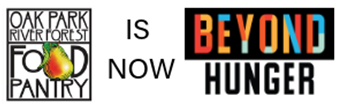 Oak Park River Forest Food Pantry is now Beyond Hunger!
As a reflection of their commitment to serving the community, The Oak Park River Forest Food Pantry has changed its name to Beyond Hunger! For over 40 years, they have served residents from over 13 zip codes across Chicago. Beyond Hunger offers nutrition education, cooking classes and grocery delivery to seniors and those with disabilities. 